                                                      MATEŘSKÁ ŠKOLA, PRAHA 10, MILÁNSKÁ 472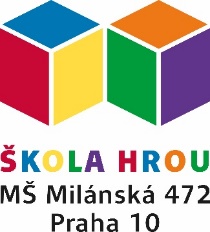 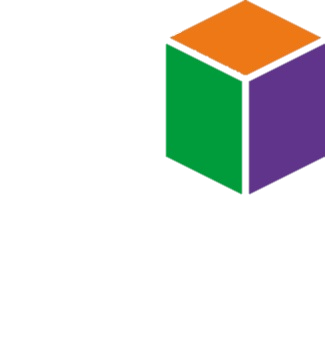 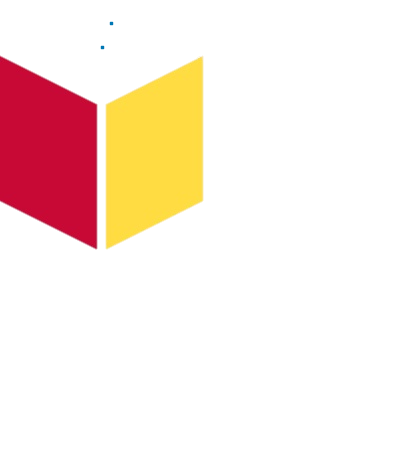 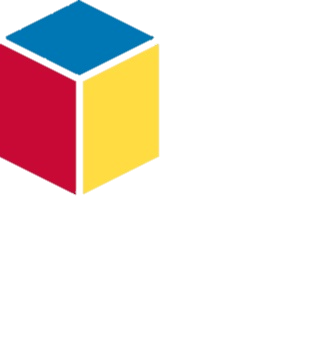 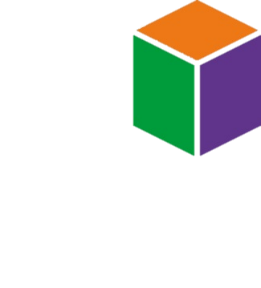 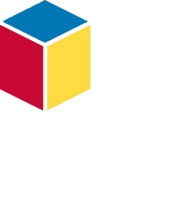 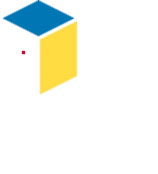 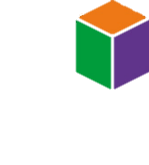 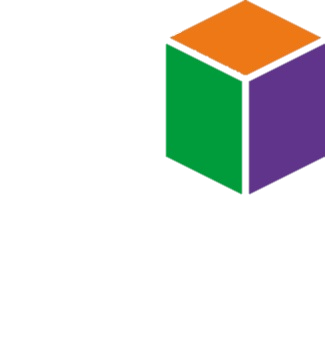 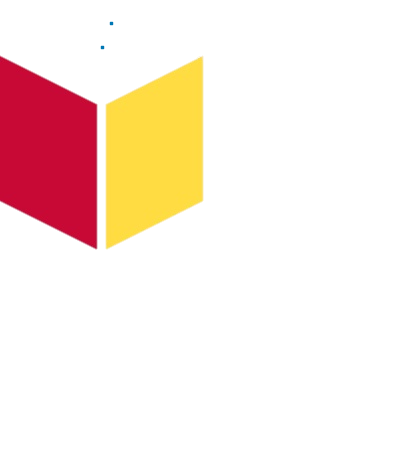 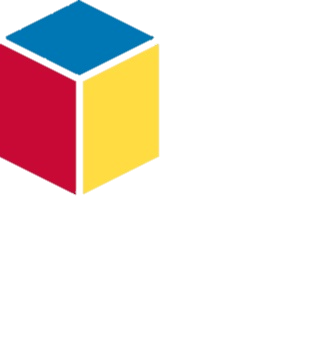 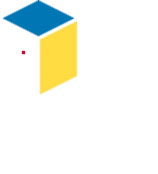 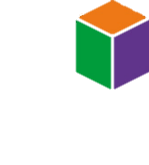 Web: ms-skolahrou.cz          Email: reditelka@ms-skolahrou.cz            IČO:  63831571           tel.: 274 869 13026.8.21Vážení rodiče, milé děti!Začátek nového školního roku je blízko, ve středu 1.9. se společně sejdeme ve školce. Všichni víte, která je vaše třída, ale na vchodech budou ještě seznamy. V šatnách najdete seznamy a přidělené značky dětí. Prosíme příchod nejpozději do 8,15h. Údaje k dennímu programu tříd a další potřebné informace naleznete v šatnách nebo na stránkách MŠ.Běžné třídy:
ranní sběrné třídy 6,30 – 7h. modrá a zelená
odpolední sběrná třída 16 – 17h. žlutáSpeciální třídy:
fialová 7 – 15h.
červená 7 – 16h.Potřebné informace k nástupu dětí jste dostali na schůzce nových rodičů. Většina z vás už má aktivní aplikaci Twigsee, přes kterou jsou s vámi v kontaktu vaše paní učitelky. Paní hospodářka je vám k dispozici pro informace k platbám. Přehled plateb také najdete na našich stránkách. Třídní schůzky všech rodičů (prosíme bez dětí) k informacím, dotazům, organizaci a programu na tento školní rok se budou konat ve třídách 9.9. v 17h. Adaptační program především pro nové tříleté děti:1.-17.9. provoz oranžové třídy pouze dopoledne (domluveno na schůzce v červnu), ostatní třídy běžný provoz a v nich adaptace nových dětí dle indiv.dohodyMožnost individuální docházky v září podle situace dítěte (např. kratší pobyt, postupné prodlužování, kontakt s rodiči)Přinést si hračku, fotku pro zvládnutí pobytuSeznamovací a motivační programMožnost dohody o stravování v případě diet, alergií apod.Fotogalerie z denního programu v aplikaci TwigseeVe třídách jsou tři pedagogové (učitelky a asistentka)Konzultace se spec.pedagogemPodpora komunikace pro děti cizincůV aktualitách naleznete přílohu školního řádu k podmínkám prevence nákazy Covid 19. Prosím seznamte se s ní. Nový školní řád bude zveřejněn od 1.9. Věřím, že společně s vámi zajistíme bezpečnou školku a současně zajímavý a plnohodnotný program pro vaše děti. V „Kostičkách“ respektujeme individuální potřeby, hygienická opatření a rozumně je aplikujeme v našem provozu.Pokud byste měli jakékoliv dotazy, rády vám poradí vaše paní učitelky, paní hospodářka nebo kdykoliv i já. Kontakty najdete na našich stránkách. Těšíme se na vás!Mgr. Ilona Hulínová-Mihalcová, ředitelka školy